Proslava školske slave Svetog Save 2021/22. školske godineOve školske godine priredba povodom proslave školske slave Svetog Save održala se u školi, zbog nepovoljne epidemiološke situacije, putem razglasa škole. Program se emitovao iz zbornice u kojoj su bili nastavnici, dok su učenici zajedno sa odeljenskim starešinama bili u svojim učionicama i pratili program putem razglasa škole.Bila nam je čast da nam otac Slavoljub blagoslovi slavski kolač i žito.Zahvalili smo se i Prodavnici „Blic“ za poklon, svim učenicima, u vidu užine.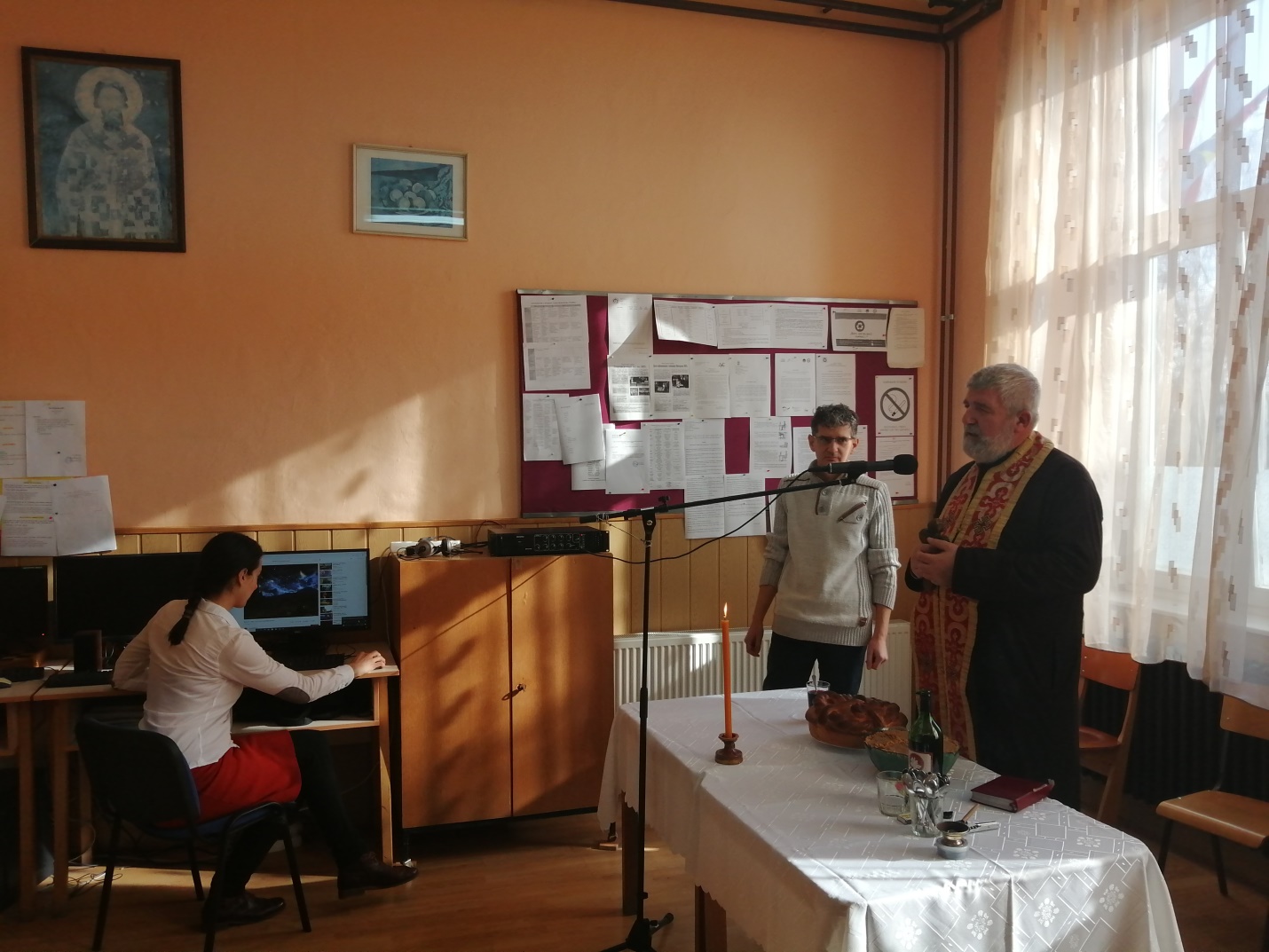 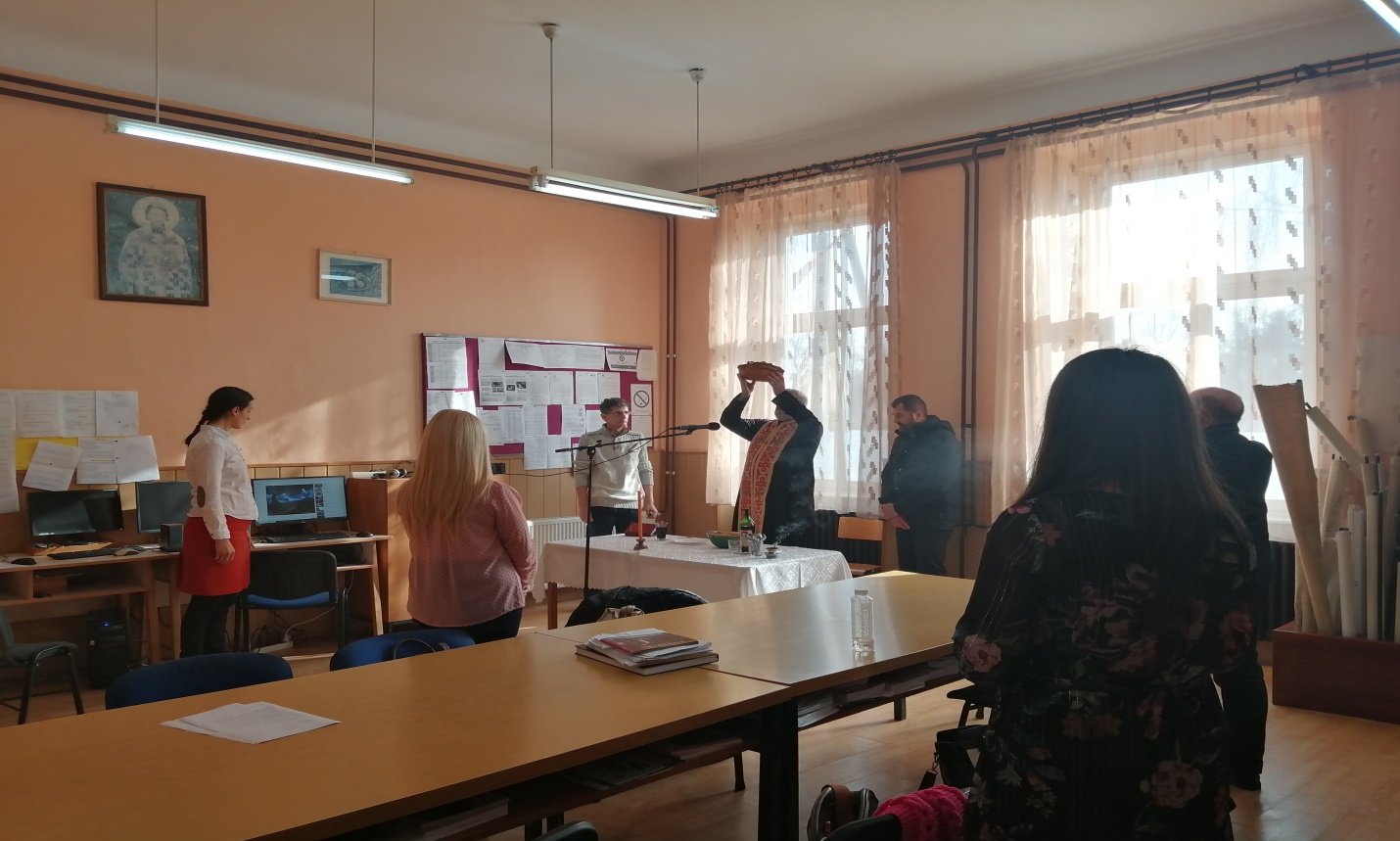 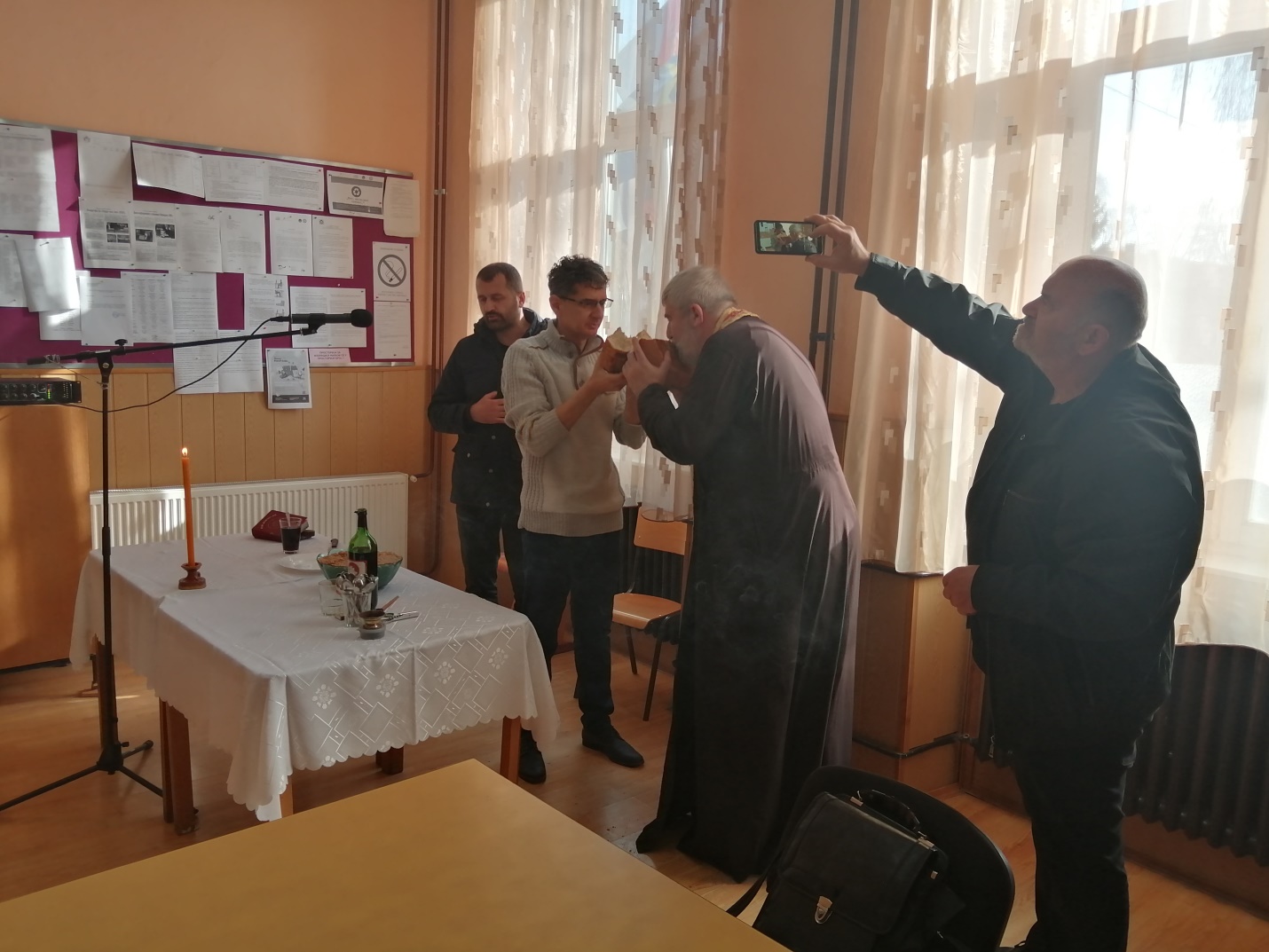 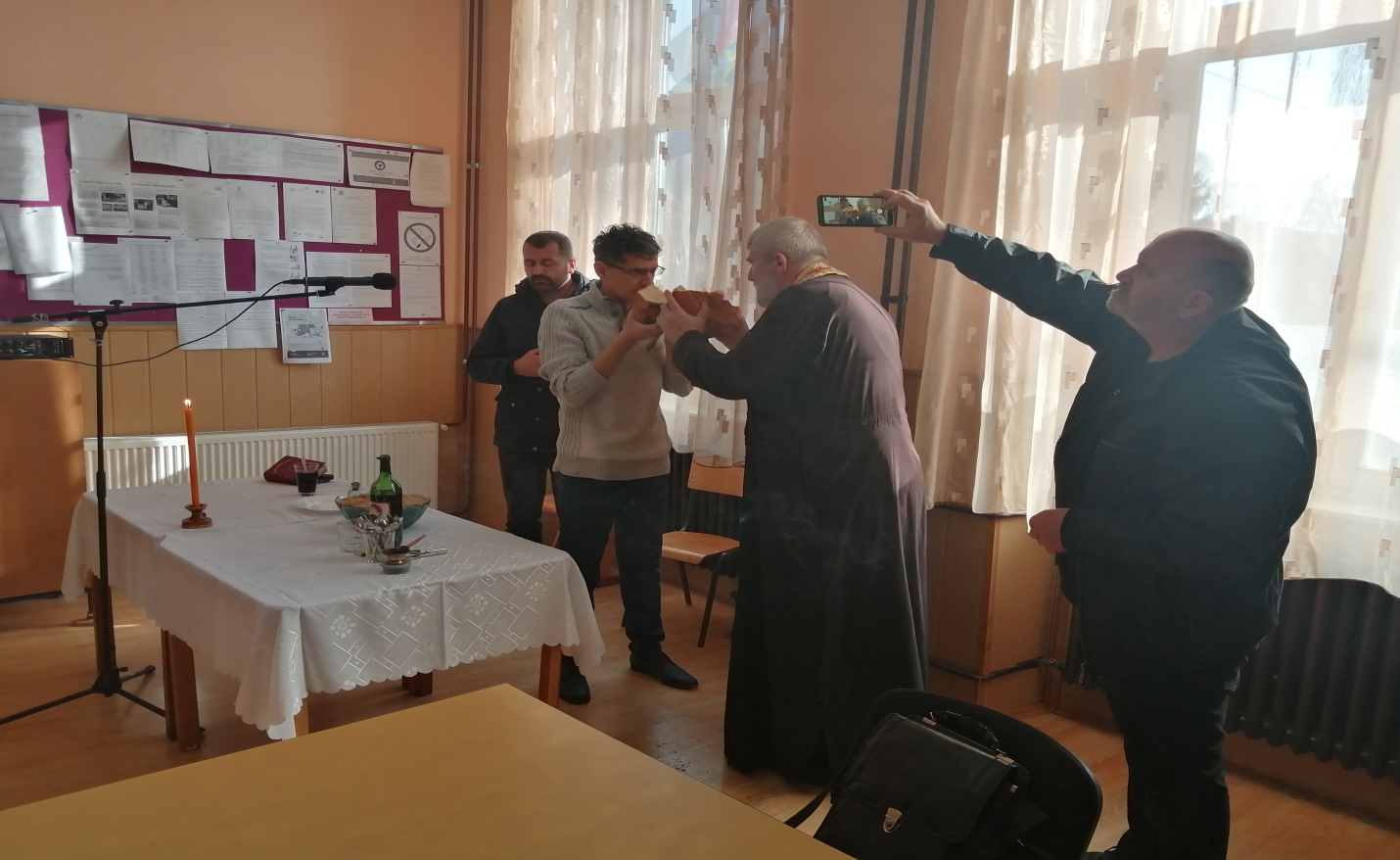 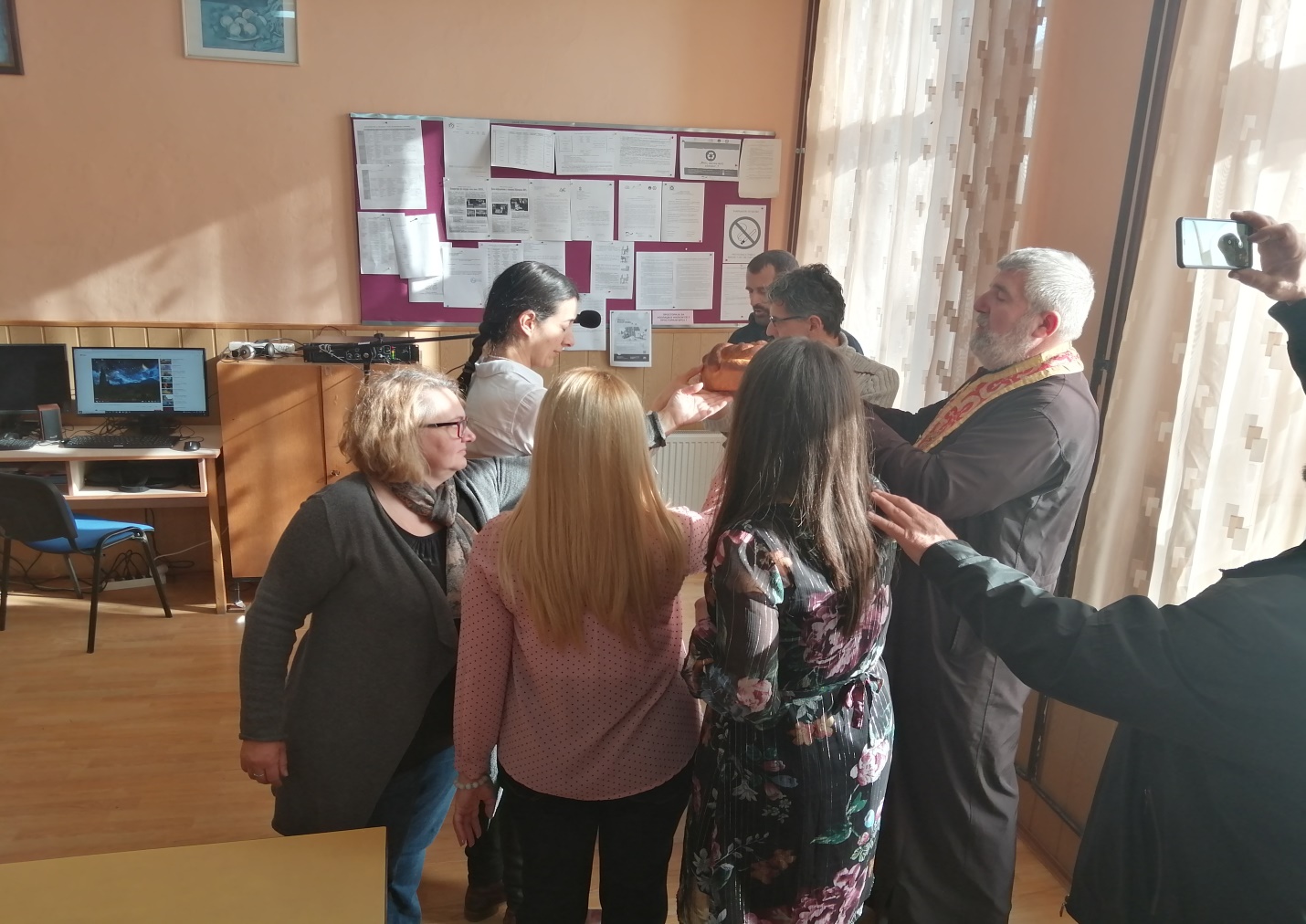 